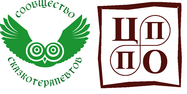 Приглашаем вас посетить 7-8 февраля 2020 гXII международный сказкотерапевтический фестиваль«Психология сказки и Сказка психологии»Цель фестиваля — объединить усилия специалистов, занимающихся сказкотерапией в разных видах практики, поделиться опытом и определить стратегические направления деятельности психологов, использующих в своей работе сказкуОрганизаторы фестиваля: Общероссийская общественная организация «Федерация психологов образования России»; Международное Сообщество Сказкотерапевтов; Центр практической психологии образования, Кафедра социальной педагогики и психологии Московского педагогического государственного университета.Формы работы фестиваля — доклады, мастер-классы, воркшопы, круглые столы, психотерапевтические сессии и сказочные встречи.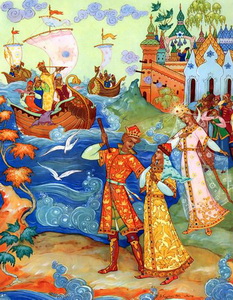 Основные направления фестиваля:Психологические ресурсы сказки и сказочной метафоры в работе с разными категориями.Новые методы, приемы и направления использования сказкотерапии.Использование сказкотерапевтических методов в здоровьесберегающих технологиях при работе с детьми и взрослымиВозможности сказкотерапии в психологической работе с педагогами и родителями.Применение сказкотерапевтических методов в образовании бизнес-консультировании, психотерапии  и других направлениях психологической работы.Психология сказки и метафоры: теоретические и прикладные аспекты.К участию в фестивале приглашаются те, кто интересуется сказкотерапией и психологией сказки, — опытные профессионалы, начинающие специалисты, студенты и все неравнодушные к сказке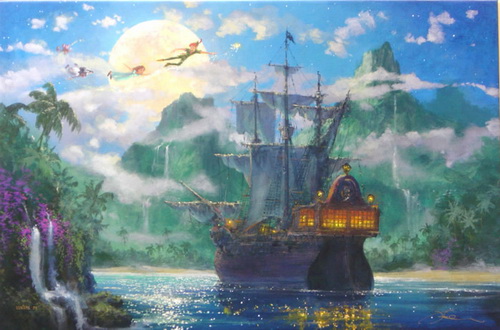 Для участия в фестивале необходимо:
1) прислать заявку  до 03 февраля 2020 г. по электронному адресу: cppo.ru@gmail.comЗаявка для участия и вся подробная информация  о Фестивале представлена на сайтах:  www.cppo.ruКонтактная информация:Телефон: 8-926-409-23-68 Юлия Сергеевна           8-916-513-12-71 Ольга СтаниславовнаE-mail: cppo.ru@gmail.com